MINISTERUL EDUCAȚIEI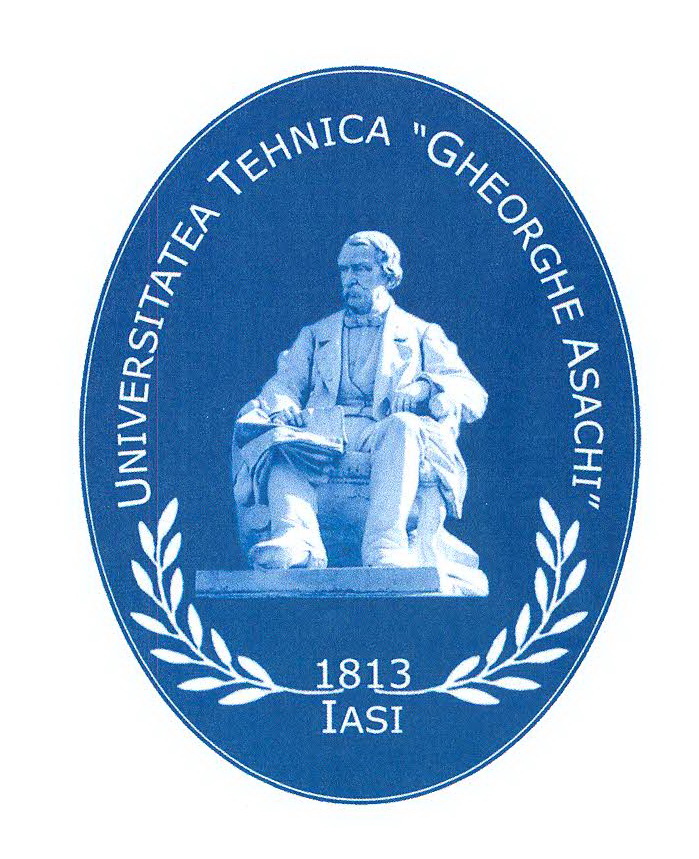 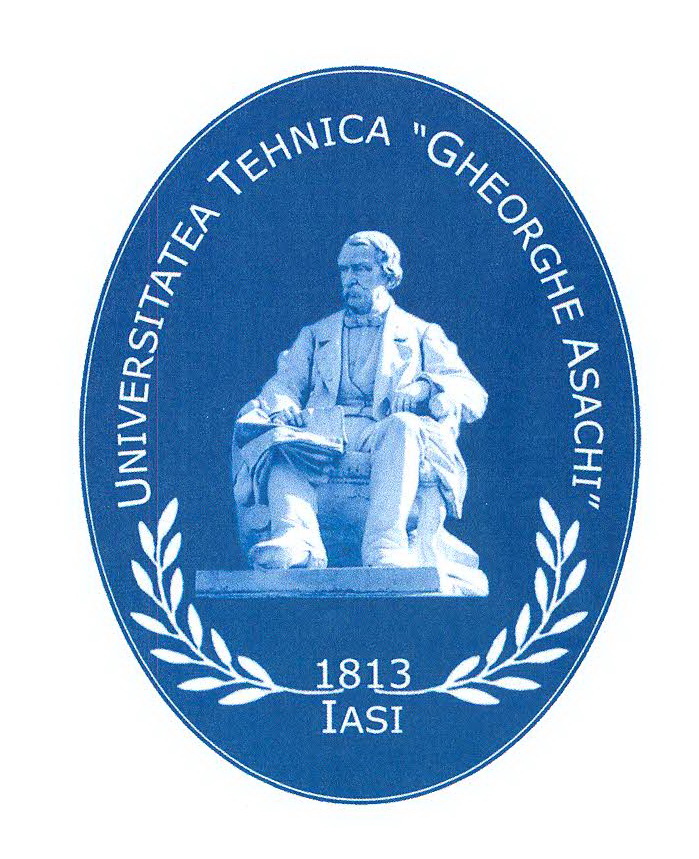 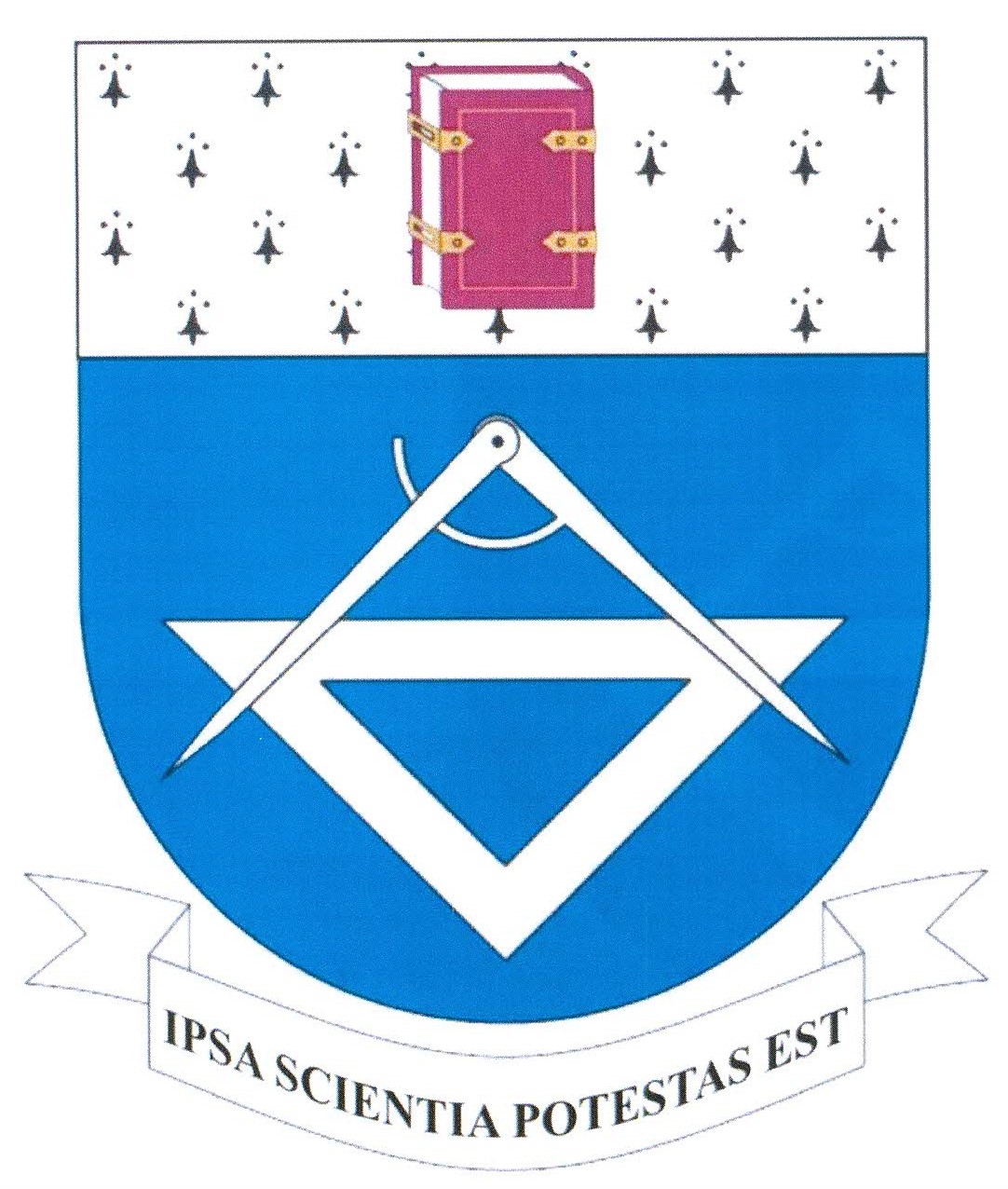 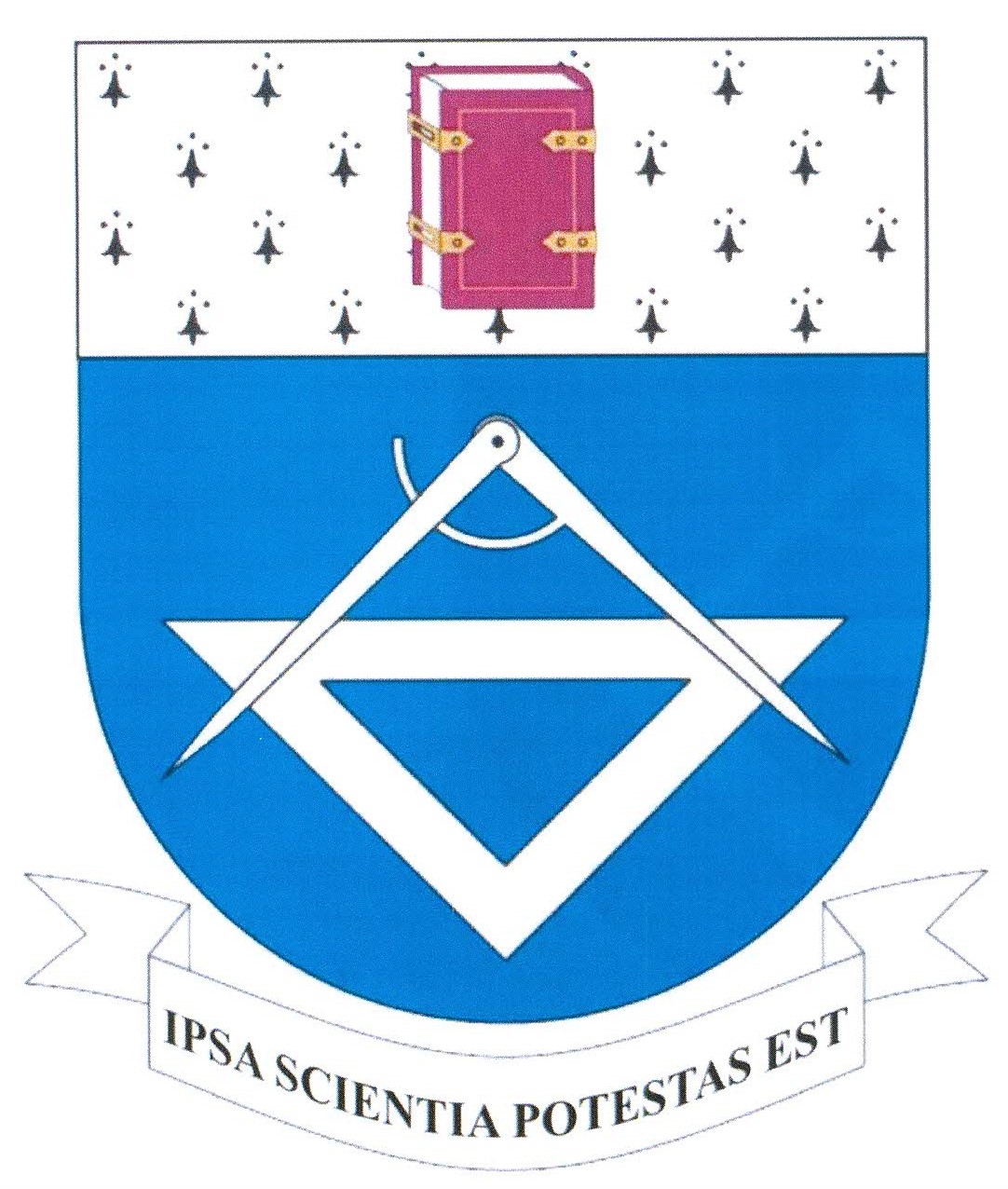 Universitatea Tehnică ”Gheorghe Asachi” din IașiBulevardul Prof. Dimitrie Mangeron nr. 67, 700050, Iaşi, RomâniaTel: +40 232 212 322  |  Fax: +40 232 211 667www.tuiasi.ro   | rectorat@staff.tuiasi.roRAPORT  DE  EVALUARE  INTERNĂpentru ÎNCADRAREA în DOMENIUL .........................a  PROGRAMULUI NOU DE MASTERAT:..........................Domeniul fundamental:ŞTIINŢE INGINEREŞTIForma de învăţământ:MASTERAT (DE CERCETARE/PROFESIONAL) - IFLuna, ANUL